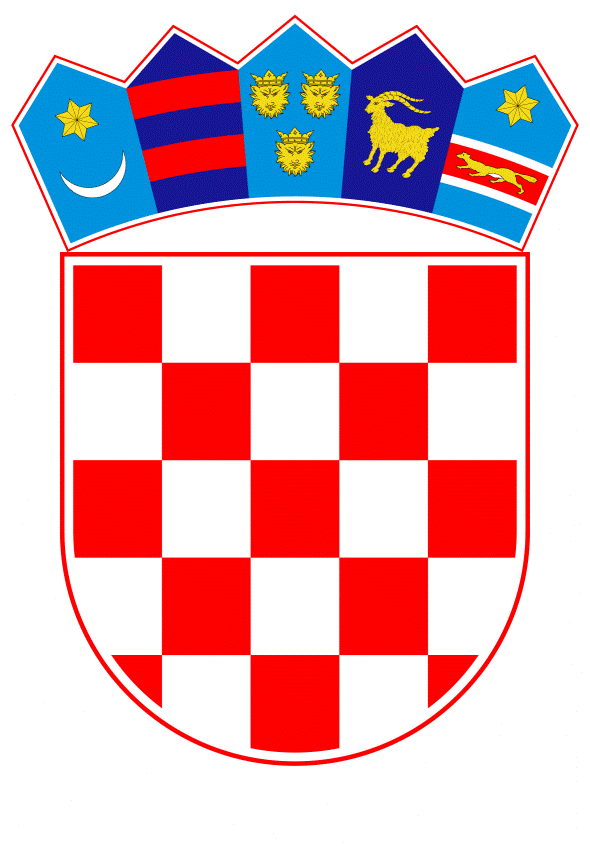 VLADA REPUBLIKE HRVATSKEZagreb, 12. svibnja 2022._________________________________________________________________________________________________________________________________________________________________________________________________________________________________Prijedlog	Na temelju članka 31. stavka 3. Zakona o Vladi Republike Hrvatske („Narodne novine“, br. 150/11., 119/14., 93/16. i 116/18.), a u vezi s člankom 5. stavkom 8. Uredbe o kriterijima za stjecanje statusa ugroženih kupaca energije iz umreženih sustava („Narodne novine“, br. 95/15. i 31/22.), Vlada Republike Hrvatske je na sjednici održanoj _________________ donijelaZ A K L J U Č A K		Prihvaća se Izvješće o namjenskom trošenju sredstava za isplatu pomoći za opskrbu energijom ugroženih kupaca u 2021., u tekstu koji je dostavilo Ministarstvo rada, mirovinskoga sustava, obitelji i socijalne politike aktom, KLASA: 550-02/22-03/2, URBROJ: 524-08-04/1-22-8, od 4. svibnja 2022.KLASA:	URBROJ:	Zagreb,		PREDSJEDNIK	mr. sc. Andrej PlenkovićO B R A Z L O Ž E N J EZaključkom se prihvaća Izvješće o namjenskom trošenju sredstava za isplatu pomoći za opskrbu energijom ugroženih kupaca u 2021., o čemu je Ministarstvo rada, mirovinskoga sustava, obitelji i socijalne politike, sukladno odredbi članka 5. Uredbe o kriterijima za stjecanje statusa ugroženih kupaca energije iz umreženih sustava („Narodne novine“, br. 95/15. i 31/22.), dužno jednom godišnje izvijestiti Vladu Republike Hrvatske.Pravo na naknadu za ugroženog kupca energenata uređeno je Zakonom o socijalnoj skrbi kao pravo koje se priznaje samcu ili kućanstvu koji ispunjava kriterije za stjecanje statusa ugroženog kupca koji su propisani propisima kojima se uređuje energetski sektor. Prema Uredbi o kriterijima za stjecanje statusa ugroženih kupaca energije iz umreženih sustava, u 2021. status ugroženog kupca energenata može imati krajnji kupac na umreženom sustavu iz kategorije kućanstva koji je korisnik zajamčene minimalne naknade, član kućanstva koje je korisnik zajamčene minimalne naknade, korisnik osobne invalidnine ili živi u kućanstvu s korisnikom osobne invalidnine. Na temelju utvrđenog statusa korisnik ima pravo na subvencioniranje troškova električne energije u mjesecu u kojem je priznato pravo te svaki sljedeći mjesec, sve dok mu nadležni centar za socijalnu skrb rješenjem ne utvrdi prestanak prava na naknadu za ugroženog kupca energenata. Naknada za ugroženog kupca energenata u 2021. iznosila je do najviše 200,00 kuna mjesečno.U 2021. broj korisnika ovoga prava kretao se oko 64.000 mjesečno (u prosincu 2021. je bilo 63.674 korisnika, s tendencijom pada broja korisnika krajem godine) i u korist računa HR6610010051563200997 otvorenog pri Hrvatskoj narodnoj banci isplaćeno je ukupno 116.365.506,62 kuna, dok je u prosincu 2020. broj korisnika prava iznosio 64.830 i isplaćeno je ukupno 116.498.272,03 kuna.Predlagatelj:Ministarstvo rada, mirovinskoga sustava, obitelji i socijalne politikePredmet:Izvješće o namjenskom trošenju sredstava za isplatu pomoći za opskrbu energijom ugroženih kupaca u 2021. 